THANYAPARKPRASANWITFRIENDSHIPS2019 ครั้งที่ 3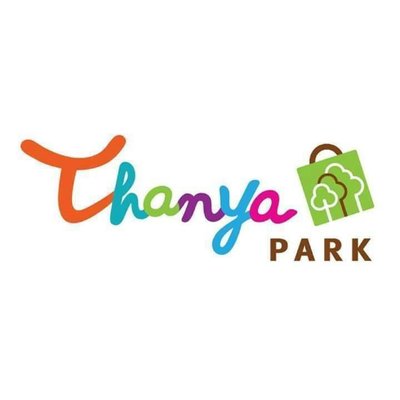 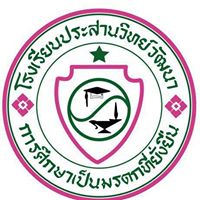 วันเสาร์ที่ 16  มีนาคม  2562ณ  ศูนย์การค้า ธัญญาพาร์ค ศรีนครินทร์ ลานกิจกรรม ชั้น1 | กรุงเทพมหานครระเบียบการแข่งขันเทควันโดธัญญาพาร์ค -ประสานวิทย์ เฟรนด์ชิพ  2019 ครั้งที่ 3วันเสาร์ที่  16 มีนาคม  2562 ณ  ศูนย์การค้า ธัญญาพาร์ค ศรีนครินทร์ ลานกิจกรรม ชั้น1 | กรุงเทพมหานคร**************************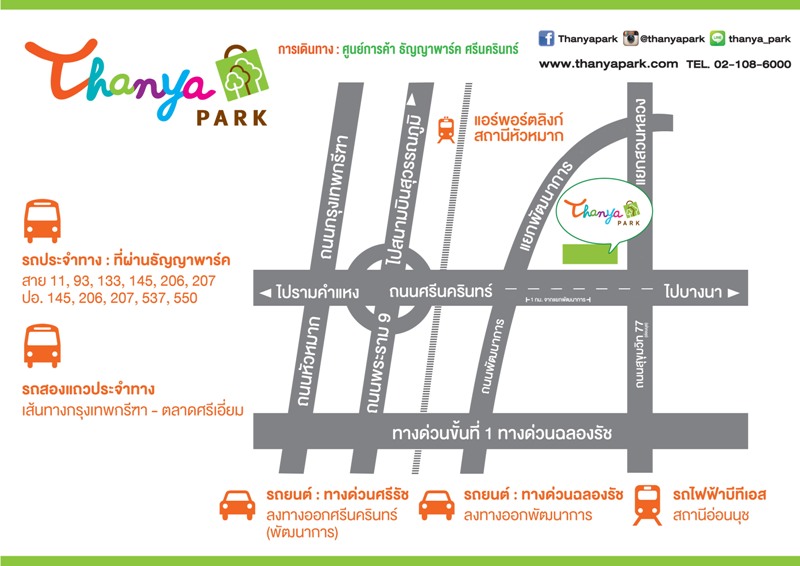 แผนที่งานแข่ง 	เพื่อให้การดำเนินการจัดการแข่งขันกีฬาเทควันโด “ธัญญาพาร์ค-ประสานวิทย์ เฟรนด์ชิพ  2019ครั้งที่ 3” เป็นไปด้วยความเรียบร้อย  จึงเห็นควรกำหนดระเบียบการแข่งขันกีฬาเทควันโด “ธัญญาพาร์ค-ประสานวิทย์ เฟรนด์ชิพ  2019  ครั้งที่ 3”  ขึ้น  ดังต่อไปนี้	ข้อ  1.  ระเบียบนี้เรียกว่า	ระเบียบการจัดการแข่งขันกีฬาเทควันโด “ธัญญาพาร์ค-ประสานวิทย์ เฟรนด์ชิพ  2019 ครั้งที่ 3”	ข้อ  2.   คณะกรรมการจัดการแข่งขัน	คณะกรรมการจัดการแข่งขัน  ให้คณะกรรมการซึ่งได้รับการแต่งตั้งจากชมรมเทควันโด โรงเรียนประสานวิทย์วัฒนา เป็นผู้ดำเนินการจัดการแข่งขัน	ข้อ  3.  ประเภทการจัดการแข่งขันประเภทต่อสู้  (เคียวรูกิ)   รุ่นอายุยุวชน  เยาวชนและประชาชน  มือใหม่  - มือเก่า  แยกออกเป็นรุ่นต่างๆ ดังนี้Class A มือเก่า / สายเหลือง – สายดำ (โอเพ่น)Class B / สายเหลือง – สายฟ้า (เตะศรีษะได้ แต่ไม่มีการหมุนตัวเตะศรีษะ)Class C มือใหม่พิเศษ/ มือใหม่ / สายขาว – สายเหลือง (ไม่เตะศีรษะ)Class D ระดับโรงเรียน / สายขาว – สายเหลือง (ไม่เตะศีรษะ)*** Class D: ส่งในนามโรงเรียนเท่านั้น และเรียน 1-2 วันต่อสัปดาห์ ***ข้อ 4. รุ่นที่กำหนดให้มีการแข่งขันประเภทต่อสู้ยุวชนอายุ ไม่เกิน 3 - 4 ปี 1. รุ่น	A	น้ำหนักไม่เกิน	14กก.2. รุ่น	B	น้ำหนักเกิน	14 - 16กก.3. รุ่น	C	น้ำหนักเกิน	16 -18กก.4. รุ่น	D	น้ำหนักเกิน	 18 กก.ยุวชน อายุไม่เกิน 6 ปี(2555+)หญิง, ชาย คลาส D (โรงเรียน),คลาส C, คลาส B, คลาส A.1.ประเภท A รุ่นน้ำหนักไม่เกิน 16 กิโลกรัม2. ประเภท B รุ่นน้ำหนักระหว่าง 16-18 กิโลกรัม3. ประเภท C รุ่นน้ำหนักระหว่าง 18-20 กิโลกรัม4. ประเภท D รุ่นน้ำหนักระหว่าง 20-,23 กิโลกรัม5. ประเภท E รุ่นน้ำหนักระหว่าง 23-26 กิโลกรัม6. ประเภท F รุ่นน้ำหนักมากกว่า 26 กิโลกรัมยุวชน อายุ7-8 ปี (2553-2554)หญิง, ชาย คลาส D (โรงเรียน)คลาส C, คลาส B, คลาส A 1. ประเภท A รุ่นน้ำหนักไม่เกิน 18 กิโลกรัม2.ประเภท B รุ่นน้ำหนักระหว่าง 18-20 กิโลกรัม3. ประเภท B รุ่นน้ำหนักระหว่าง 20-23 กิโลกรัม4. ประเภท C รุ่นน้ำหนักระหว่าง 23-26 กิโลกรัม5. ประเภท D รุ่นน้ำหนักระหว่าง 26-30 กิโลกรัม6. ประเภท E รุ่นน้ำหนักมากกว่า 30 กิโลกรัมยุวชน อายุ9-10 ปี (2551-2552)หญิง, ชาย คลาส D (โรงเรียน),คลาส C, คลาส B, คลาส A 1. ประเภท A รุ่นน้ำหนักไม่เกิน 23 กิโลกรัม2. ประเภท B รุ่นน้ำหนักระหว่าง 23-25 กิโลกรัม3. ประเภท C รุ่นน้ำหนักระหว่าง 25-28 กิโลกรัม4. ประเภท D รุ่นน้ำหนักระหว่าง 28-31 กิโลกรัม5. ประเภท E รุ่นน้ำหนักระหว่าง 31-35 กิโลกรัม6. ประเภท F รุ่นน้ำหนักระหว่าง 35-39 กิโลกรัม7. ประเภท G รุ่นน้ำหนักมากกว่า 39 กิโลกรัมยุวชน อายุ11-12 ปี (2549-2550)หญิง, ชาย คลาส D (โรงเรียน),คลาส C, คลาส B, คลาส A 1. ประเภท A รุ่นน้ำหนักไม่เกิน 25 กิโลกรัม2. ประเภท B รุ่นน้ำหนักระหว่าง 25-29 กิโลกรัม3. ประเภท C รุ่นน้ำหนักระหว่าง 29-32 กิโลกรัม4. ประเภท D รุ่นน้ำหนักระหว่าง 32-35 กิโลกรัม5. ประเภท E รุ่นน้ำหนักระหว่าง 35-38 กิโลกรัม6. ประเภท F รุ่นน้ำหนักระหว่าง 38-41 กิโลกรัม7. ประเภท G รุ่นน้ำหนักระหว่าง 41-43 กิโลกรัม8. ประเภท H รุ่นน้ำหนักระหว่าง 43-45 กิโลกรัม9. ประเภท I รุ่นน้ำหนักมากกว่า 45 กิโลกรัมยุวชน อายุ13-14 ปี (2547-2548) ชาย คลาส D (โรงเรียน),คลาส C, คลาส B, คลาส A 1. ประเภท A รุ่นน้ำหนักไม่เกิน 35 กิโลกรัม2. ประเภท B รุ่นน้ำหนักระหว่าง 35-38 กิโลกรัม3. ประเภท C รุ่นน้ำหนักระหว่าง 38-41 กิโลกรัม4. ประเภท D รุ่นน้ำหนักระหว่าง 41-44 กิโลกรัม5. ประเภท E รุ่นน้ำหนักระหว่าง 44-47 กิโลกรัม6. ประเภท F รุ่นน้ำหนักระหว่าง 47-50 กิโลกรัม7. ประเภท G รุ่นน้ำหนักระหว่าง 50-54 กิโลกรัม8. ประเภท H รุ่นน้ำหนักมากกว่า 54 กิโลกรัมยุวชน อายุ13-14 ปี (2547-2548)หญิง คลาส D (โรงเรียน),คลาส C, คลาส B, คลาส A 1. ประเภท A รุ่นน้ำหนักไม่เกิน 32 กิโลกรัม2. ประเภท B รุ่นน้ำหนักระหว่าง 32-35 กิโลกรัม3. ประเภท C รุ่นน้ำหนักระหว่าง 35-38 กิโลกรัม4. ประเภท D รุ่นน้ำหนักระหว่าง 38-41 กิโลกรัม5. ประเภท E รุ่นน้ำหนักระหว่าง 41-45 กิโลกรัม6. ประเภท F รุ่นน้ำหนักระหว่าง 45-49 กิโลกรัม7. ประเภท G รุ่นน้ำหนักระหว่าง 49-53 กิโลกรัม8. ประเภท H รุ่นน้ำหนักมากกว่า 53 กิโลกรัมเยาวชน อายุ15-17 ปี (2544-2546)ชาย คลาส C, คลาส B, คลาส A 1. ประเภท A รุ่นน้ำหนักไม่เกิน 45 กิโลกรัม2. ประเภท B รุ่นน้ำหนักระหว่าง 45-48 กิโลกรัม3. ประเภท C รุ่นน้ำหนักระหว่าง 48-51 กิโลกรัม4. ประเภท D รุ่นน้ำหนักระหว่าง 51-55 กิโลกรัม5. ประเภท E รุ่นน้ำหนักระหว่าง 55-59 กิโลกรัม6. ประเภท F รุ่นน้ำหนักระหว่าง 59-63 กิโลกรัม7. ประเภท G รุ่นน้ำหนักระหว่าง 63-68 กิโลกรัม8. ประเภท H รุ่นน้ำหนักระหว่าง 68-73 กิโลกรัม9. ประเภท I รุ่นน้ำหนักระหว่าง 73-78 กิโลกรัม10. ประเภท J รุ่นน้ำหนักมากกว่า 78 กิโลกรัมเยาวชน อายุ15-17 ปี (2544-2546)หญิง คลาส C, คลาส B, คลาส A1. ประเภท A รุ่นน้ำหนักไม่เกิน 42 กิโลกรัม2. ประเภท B รุ่นน้ำหนักระหว่าง 42-44 กิโลกรัม3. ประเภท C รุ่นน้ำหนักระหว่าง 44-46 กิโลกรัม4. ประเภท D รุ่นน้ำหนักระหว่าง 46-49 กิโลกรัม5. ประเภท E รุ่นน้ำหนักระหว่าง 49-52 กิโลกรัม6. ประเภท F รุ่นน้ำหนักระหว่าง 52-55 กิโลกรัม7. ประเภท G รุ่นน้ำหนักระหว่าง 55-59 กิโลกรัม8. ประเภท H รุ่นน้ำหนักระหว่าง 59-63 กิโลกรัม9. ประเภท I รุ่นน้ำหนักระหว่าง 63-68 กิโลกรัม10. ประเภท J รุ่นน้ำหนักมากกว่า 68 กิโลกรัมประชาชน อายุ18+ ปีชาย คลาส C, คลาส B, คลาส A1. ประเภท A รุ่นน้ำหนักไม่เกิน 54 กิโลกรัม2. ประเภท B รุ่นน้ำหนักระหว่าง 54-58 กิโลกรัม3. ประเภท C รุ่นน้ำหนักระหว่าง 58-63 กิโลกรัม4. ประเภท D รุ่นน้ำหนักระหว่าง 63-68 กิโลกรัม5. ประเภท E รุ่นน้ำหนักระหว่าง 68-74 กิโลกรัม6. ประเภท F รุ่นน้ำหนักระหว่าง 74-80 กิโลกรัม7. ประเภท G รุ่นน้ำหนักระหว่าง 80-87 กิโลกรัม8. ประเภท H รุ่นน้ำหนักมากกว่า 87 กิโลกรัมประชาชน อายุ18+ ปีหญิง คลาส C, คลาส B, คลาส A1. ประเภท A รุ่นน้ำหนักไม่เกิน 46 กิโลกรัม2. ประเภท B รุ่นน้ำหนักระหว่าง 46-49 กิโลกรัม3. ประเภท C รุ่นน้ำหนักระหว่าง 49-53 กิโลกรัม4. ประเภท D รุ่นน้ำหนักระหว่าง 53-57 กิโลกรัม5. ประเภท E รุ่นน้ำหนักระหว่าง 57-62 กิโลกรัม6. ประเภท F รุ่นน้ำหนักระหว่าง 62-67 กิโลกรัม7. ประเภท G รุ่นน้ำหนักระหว่าง 67-73 กิโลกรัม8. ประเภท H รุ่นน้ำหนักมากกว่า 73 กิโลกรัม*** รุ่นพิเศษ VIP (OPEN) อายุ  35 ปีขึ้นไป ไม่จำกัดน้ำหนัก****ในกรณีที่นักกีฬาในรุ่นน้ำหนักนั้นๆ ไม่มีคู่ต่อสู้  จำเป็นต้องให้นักกีฬาไปรวมกับรุ่นน้ำหนักที่ใกล้เคียง*ประเภท ต่อสู้ทีม 3 คน ชาย  , หญิงประเภทยุวชน อายุไม่เกิน 6 ปีน้ำหนักรวม ทีมชายไม่เกิน 90 กก. |  ทีมหญิงไม่เกิน 80 กกประเภทยุวชน อายุไม่เกิน 8 ปีน้ำหนักรวม ทีมชายไม่เกิน 100 กก  |  ทีมหญิงไม่เกิน 90ประเภทยุวชน อายุไม่เกิน 10 ปีน้ำหนักรวม ทีมชายไม่เกิน 110 กก  |  ทีมหญิงไม่เกิน 100ประเภทยุวชน อายุไม่เกิน 12 ปีน้ำหนักรวม ทีมชายไม่เกิน 150 กก  |  ทีมหญิงไม่เกิน 130ประเภทยุวชน อายุไม่เกิน 15 ปีน้ำหนักรวม ทีมชายไม่เกิน 180 กก  |  ทีมหญิงไม่เกิน 160ประเภทเยาวชน อายุไม่เกิน 17 ปีน้ำหนักรวม ทีมชายไม่เกิน 200 กก  |  ทีมหญิงไม่เกิน 180ประเภท  พุมเซ่  ที่กำหนดให้มีการแข่งขันตามรุ่น            1.  ประเภท พุ่มเซ่ เดี่ยว (เดี่ยวชาย , เดี่ยวหญิง)            2.  ประเภทพุมเซ่คู่  (ไม่แยกชาย-หญิง)             3. ประเภททีม 3 คน (ไม่แยกชาย-หญิง)ข้อ  5.  กติกาและการจัดการแข่งขันกติกาการแข่งขันให้ใช้กติกาการแข่งขัน  ซึ่งกำหนดโดยสหพันธ์เทควันโดโลก  (WTF)ชุดแข่งขันให้ใช้ชุดตามกติกาการแข่งขันเทควันโดการแข่งขันใช้วิธีแบบแพ้คัดออกการแข่งขันไม่มีชิงตำแหน่งที่  3กำหนดการแข่งขัน  3  ยก  ยกละ  2  นาที  พัก  1  นาที ( อาจจะมีการเปลี่ยนแปลง )นักกีฬาจะต้องพร้อมเข้าแข่งขันทันทีที่คู่ก่อนหน้านั้นเริ่มทำการแข่งขันหากช้ากว่ากำหนด  กรรมการจะตัดสิทธิ์การแข่งขัน  (กรรมการจะทำการขานชื่อนักกีฬาผู้ที่จะเข้าแข่งขัน  3  ครั้ง  ในช่วงเวลา  3  นาที  ก่อนถึงกำหนดการแข่งขัน  หากผู้แข่งขันไม่มาปรากฎตัวหลังจากเลยกำหนดการแข่งขันไปแล้ว  1  นาที  จะถือว่าผู้นั้นถูกตัดสิทธิ์ออกจากการแข่งขัน)นักกีฬาจะต้องรายงานตัวก่อนการแข่งขัน  15  นาที	ข้อ  6.  อุปกรณ์การแข่งขัน            นักกีฬาต้องเตรียมอุปกรณ์การแข่งขันมาเองให้ครบ  ทางผู้จัดการแข่งขันไม่มีอุปกรณ์ให้ยืมข้อ  7.  การนับคะแนน            -  อันดับ  1		5  คะแนน            -  อันดับ  2  		3  คะแนน            -  อันดับ  3  		1  คะแนนข้อ  8.  รางวัลการแข่งขันผู้ชนะการแข่งขันแต่ละรุ่น-  ผู้ชนะเลิศอันดับ  1  	ได้รับเหรียญอันดับที่  1  และประกาศนียบัตร-  ผู้ชนะเลิศอันดับ  2		ได้รับเหรียญอันดับที่  2  และประกาศนียบัตร-  ผู้ชนะเลิศอันดับ  3		ได้รับเหรียญอันดับที่  3  และประกาศนียบัตรถ้วยรางวัลยอดเยี่ยม8.2.1    ถ้วยรางวัลทีมยอดเยี่ยมจำนวน  3  รางวัล  สำหรับทีมที่ทำคะแนนสูงสุด            3  อันดับ  ถ้วยรางวัลนักกีฬายอดเยี่ยมทุกรุ่น ทุกคลาส (ทั้งเคียวรูกิและพุมเซ่)ถ้วยรางวัลโค้ชยอดเยี่ยม  จำนวน  2  รางวัลข้อ  9.  คุณสมบัติของผู้เข้าแข่งขันมีคุณสมบัติขั้นต่ำสายขาวต้องสมัครแข่งขันในนามของสถาบัน  /  สโมสร  /  ชมรมนักกีฬา  1  คน  มีสิทธิสมัครเข้าแข่งขันได้เพียง 1  ประเภท  และ 1  รุ่นเท่านั้น นักกีฬาจะต้องมีอายุไม่เกินตามที่กำหนดไว้ในข้อ  3ผู้แข่งขันต้องยอมรับและปฏิบัติตามกฎกติกาการแข่งขันสากล  และระเบียบของการจัดการแข่งขันด้วยความมีน้ำใจเป็นนักกีฬาห้ามรุ่นยุวชน  รุ่นเยาวชน  และรุ่นประชาชนที่เป็นทีมชาติหรือสำรองทีมชาติร่วมการแข่งขันคณะกรรมการจัดการแข่งขันมีสิทธิปฏิเสธใบสมัครของนักกีฬาบางคนหรือทั้งทีมก็ได้  ในกรณีส่งหลักฐานการสมัครอย่างใดอย่างหนึ่งไม่ครบหรือไม่ถูกต้องข้อ  10.  หลักฐานการรับสมัครใบสมัคร  พร้อมรูปถ่ายหน้าตรง  (ขนาด  1  นิ้ว)  ตามแบบใบสมัครรูปถ่ายขนาด  1  นิ้ว  จำนวน  2  รูป  พร้อมเขียนชื่อ  -  นามสกุล  และรุ่นที่สมัครเข้า แข่งขันสำเนาทะเบียนบ้าน  และสำเนาบัตรประจำตัวประชาชน  หรือสำเนาสูติบัตรใบรับรองจากผู้ปกครองลายเซ็นรับรองของครูผู้สอนข้อ  11.  การสมัครเข้าแข่งขันวันรับสมัคร  บัดนี้เป็นต้นไป  ถึง  วันศุกร์ที่ 15   มีนาคม 2562ค่าสมัครแข่งขันต่อสู้ (เคียวรูกิ)    	    500      บาทต่อสู้เคียวรูกิ ทีม 3 คน        ทีมละ    1000.   บาทพุมเซ่เดี่ยว  			500 บาทพุมเซ่คู่			คู่ละ	900 บาทพุมเซ่ทีม 		ทีมละ	1,000 บาทสมัครออนไลน์ที่  http://www. thannam.net  “ธารน้ำเทควันโด”กำหนดการชั่งน้ำหนักนักกีฬาในวันเสาร์ ที่ 16  มีนาคม  2562  จะทำการชั่งเวลา  07.00 น.- 08.00น. (ในประเภทต่อสู้เท่านั้น) นักกีฬาจะสามารถชั่งน้ำหนักได้เพียง 2 ครั้งเท่านั้น ข้อ  12.  กำหนดการแข่งขัน		วันเสาร์ที่  16  มีนาคม 2562	ข้อ  13.  สถานที่แข่งขันศูนย์การค้า ธัญญาพาร์ค ศรีนครินทร์ ลานกิจกรรม ชั้น1 | กรุงเทพมหานคร	ข้อ  14.  กำหนดวันจับสลากแบ่งสายการแข่งขัน		การจับสลากแบ่งสายการแข่งขัน  จะใช้คอมพิวเตอร์โดยระบบสุ่มจับคู่สาย**หมายเหตุ**เกณฑ์การพิจารณาถ้วยรางวัลการพิจารณาถ้วยคะแนนรวมในแต่ละประเภท พิจารณาจากทีมที่มีคะแนนรวมมากที่สุด ถ้าคะแนนเท่ากันจะพิจารณาจากนักกีฬาที่ได้รับรางวัลชนะเลิศอันดับที่ 1 มากที่สุด แต่ถ้ามีจำนวนเท่ากันให้พิจารณาที่อันดับ 2 และ 3 ตามลำดับการพิจารณาโค้ชยอดเยี่ยม พิจารณาจากสปิริต  กิริยามารยาทที่ดี ความซื่อตรง  ซื่อสัตย์ในการส่งนักกีฬาเข้าร่วมแข่งขัน  การพิจารณานักกีฬายอดเยี่ยม พิจารณาจากความสามารถทางเทควันโด มารยาทที่ดี มีน้ำใจนักกีฬา และปฏิบัติตามกฎกติกาของการแข่งขันรุ่นของนักกีฬาบางรุ่นที่มีคนเดียวหรือไม่มีคู่แข่งขันอาจต้องรวมรุ่นที่ใกล้เคียง และเพื่อไม่ให้เป็นการได้เปรียบหรือเสียเปรียบจนเกินไป  ขอให้วันเดือนปีเกิดและน้ำหนักจริงของนักกีฬาเพื่อจะได้หาคู่ที่มีความใกล้เคียงกันที่สุด ในการเกิดกรณีเช่นนี้  ทั้งนี้ให้อยู่ในดุลพินิจของทางกรรมการการนับคะแนนจะนับทุกรางวัลใบสมัครของนักกีฬาต้องมีทุกคน  และติดรูปให้เรียบร้อย  และถ้าอายุไม่ถึง  18  ปี  จะต้องมีผู้ปกครองเซ็นยินยอมให้แข่งขัน  มิฉะนั้นทางผู้จัดการแข่งขันจะตัดชื่อออกจากการแข่งขันนักกีฬาที่มีอายุน้อยกว่า  ให้แจ้งมาพร้อมกับนักกีฬาทั่วไป  ทางเราจะจัดการแข่งขันให้เป็นคู่พิเศษTHANK YOU.รุ่นอายุ / ระดับสายขาวเหลืองเขียวฟ้าน้ำตาลแดงดำแดง, ดำไม่เกิน 6 ปี6 BlocksPattern 1Pattern 3Pattern 5Pattern 7Pattern 8Koryo, Keumgang7 – 8 ปี6 BlocksPattern 1Pattern 3Pattern 5Pattern 7Pattern 8Koryo, Keumgang9 – 10 ปี6 BlocksPattern 1Pattern 3Pattern 5Pattern 7Pattern 8Koryo, Keumgang11 – 12 ปี6 BlocksPattern 1Pattern 3Pattern 5Pattern 7Pattern 8Koryo, Keumgang13 – 14 ปี6 BlocksPattern 1Pattern 3Pattern 5Pattern 7Pattern 8Koryo, Keumgang15 – 17 ปี6 BlocksPattern 1Pattern 3Pattern 5Pattern 7Pattern 8Taebaek, Pyongwon18 – 30 ปี6 BlocksPattern 1Pattern 3Pattern 5Pattern 7Pattern 8Taebaek, Pyongwon